網站搜尋   普師普師特教專業增能平台-----登入-----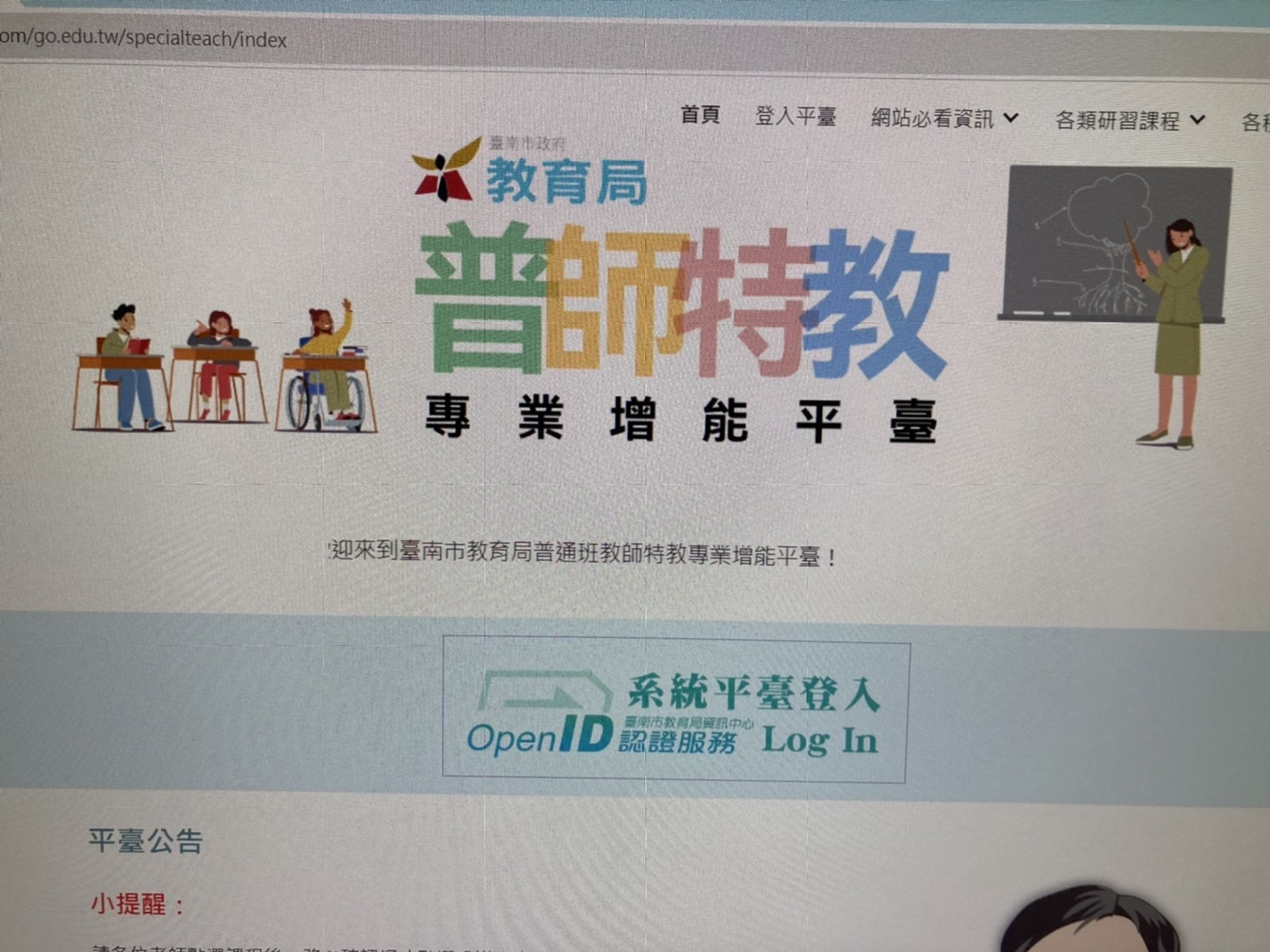 確認學生及障礙類別---- 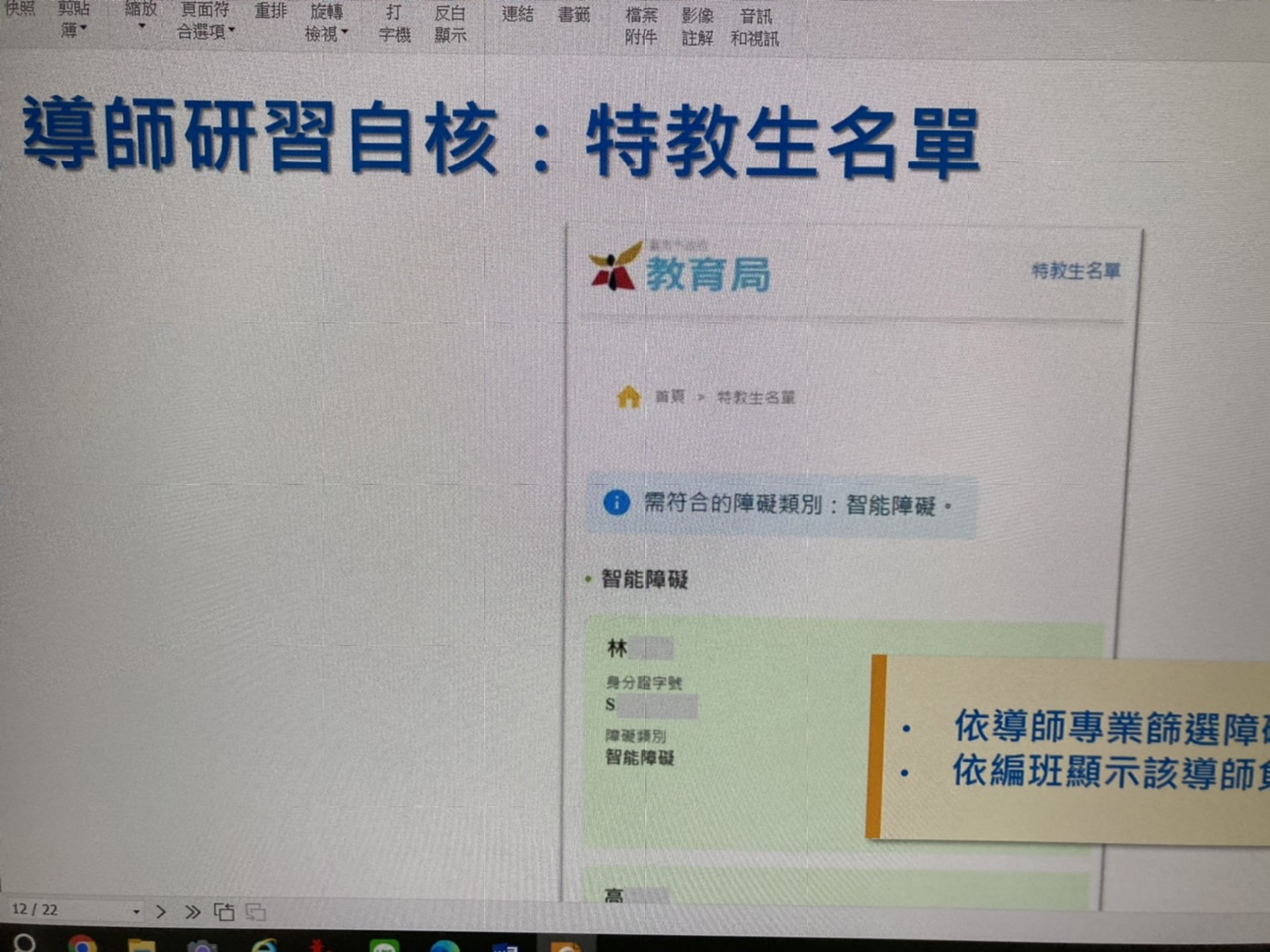 各種研習課程點 線上研習推薦清單 (選學生障礙類別的研習..最少要3小時以上)(2)或點常用特教研習平台---選教育部特教發展數位課程平台或摩課師平台   (選學生障礙類別的研習..最少要3小時以上)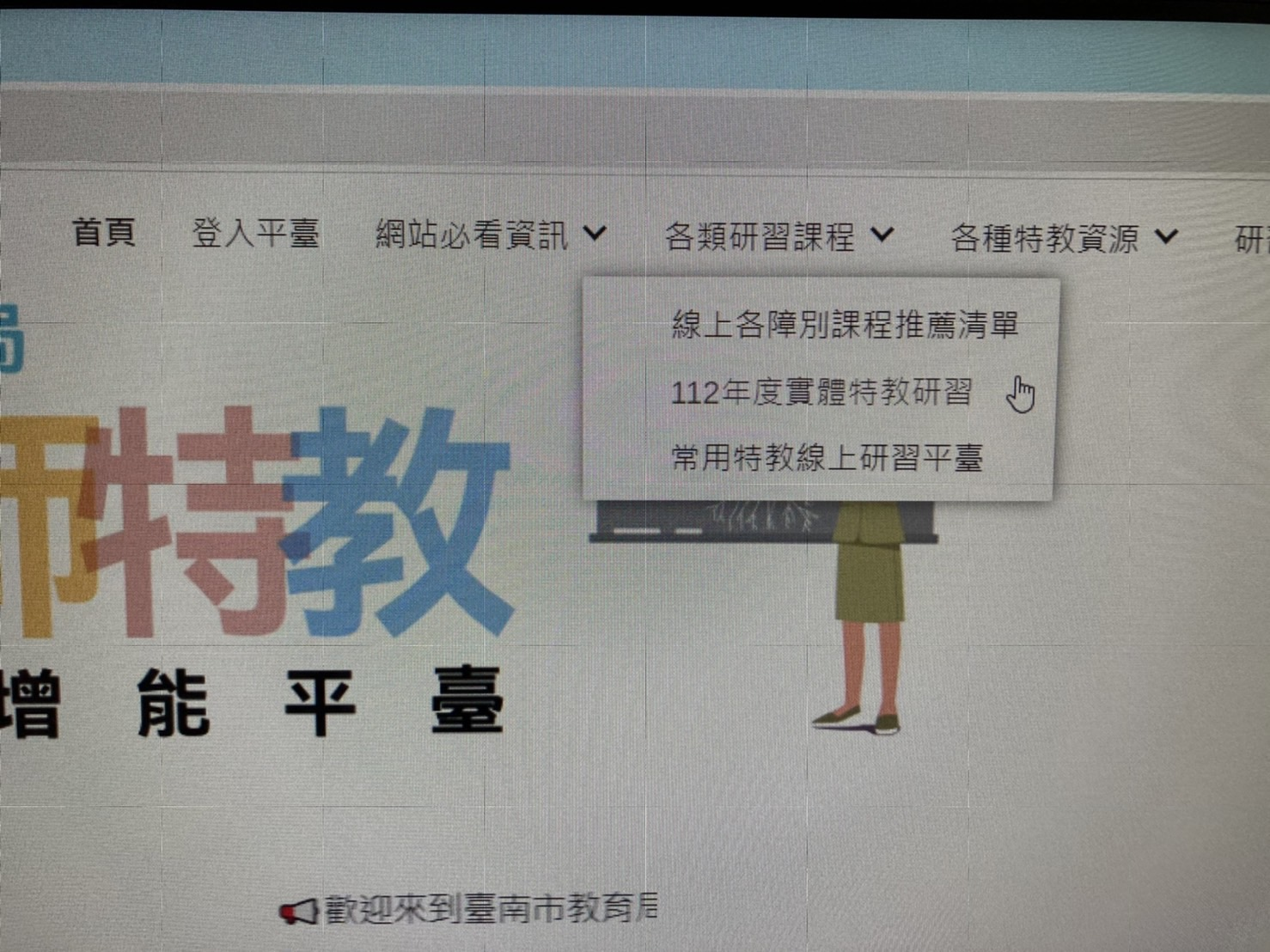 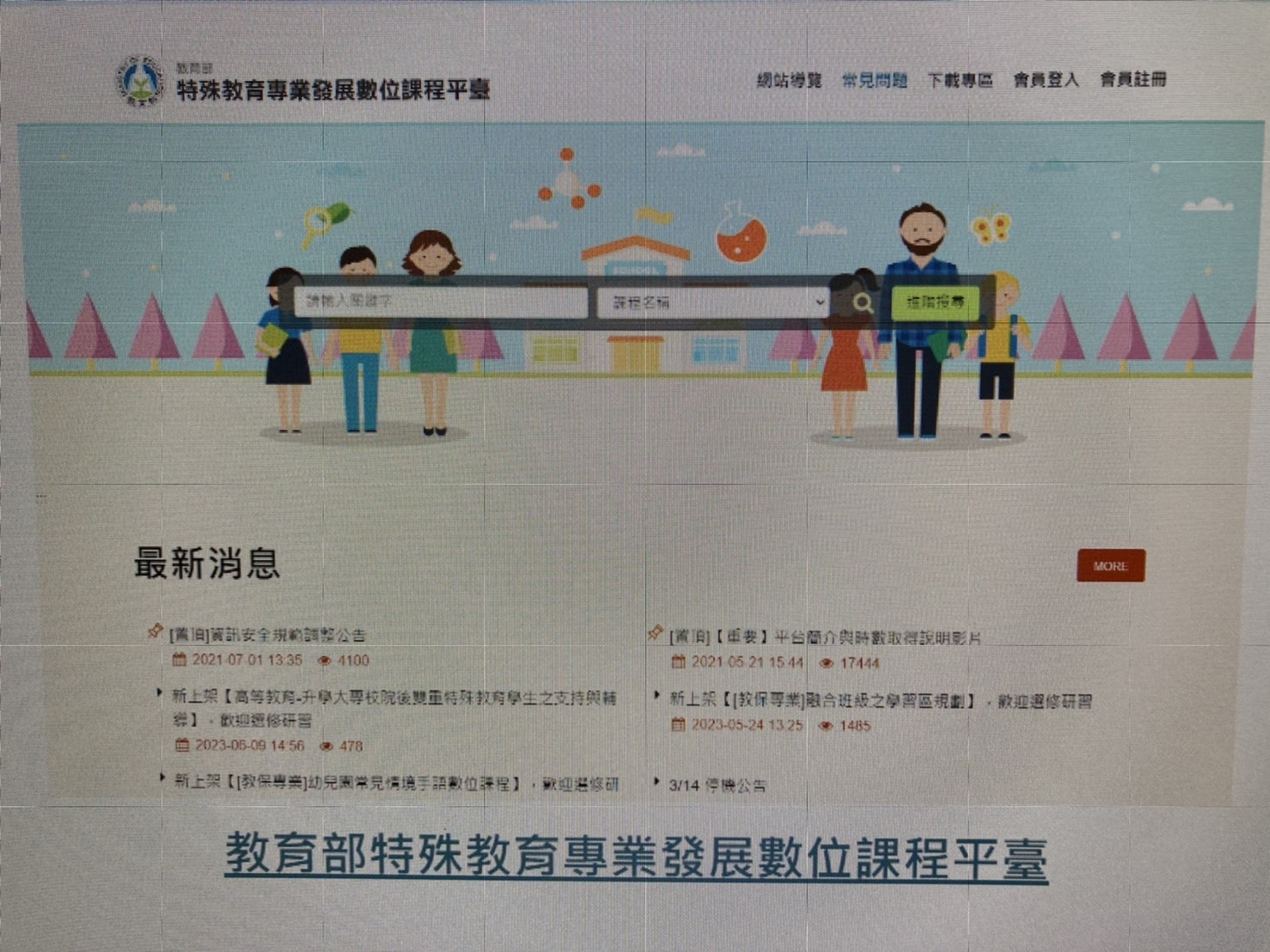 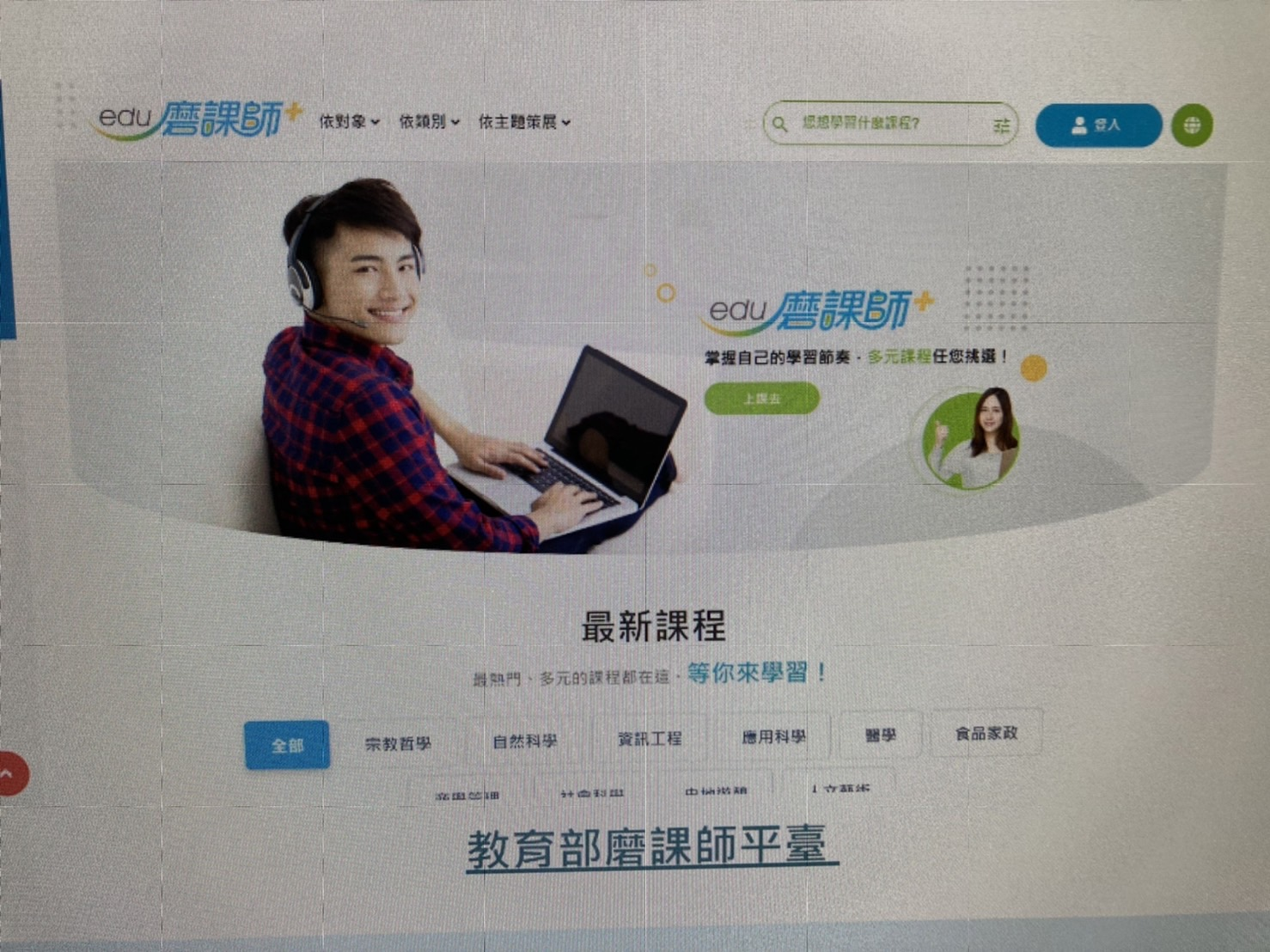 未完成會提醒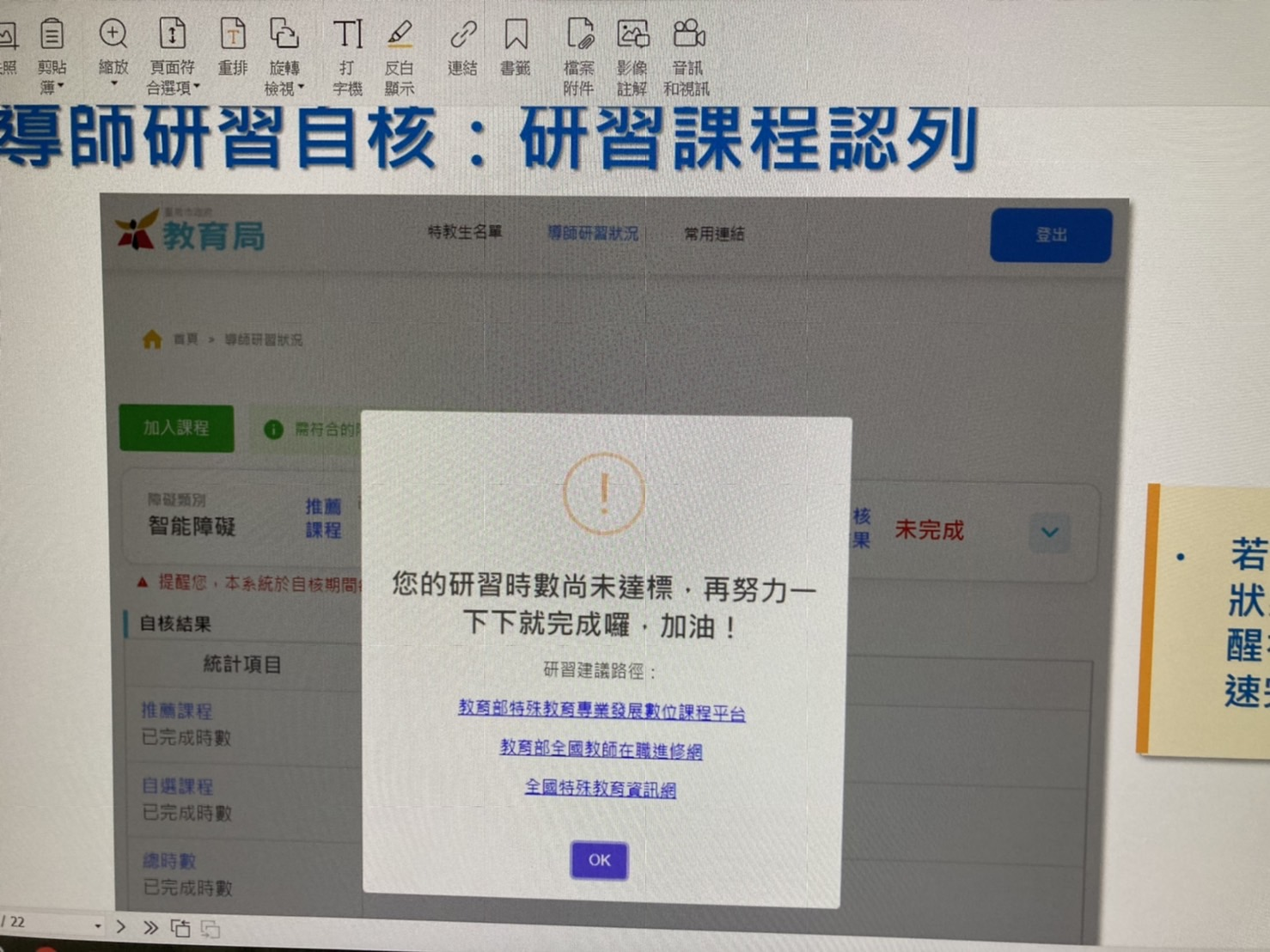 研習達到3小時  完成  送出自核—再按確定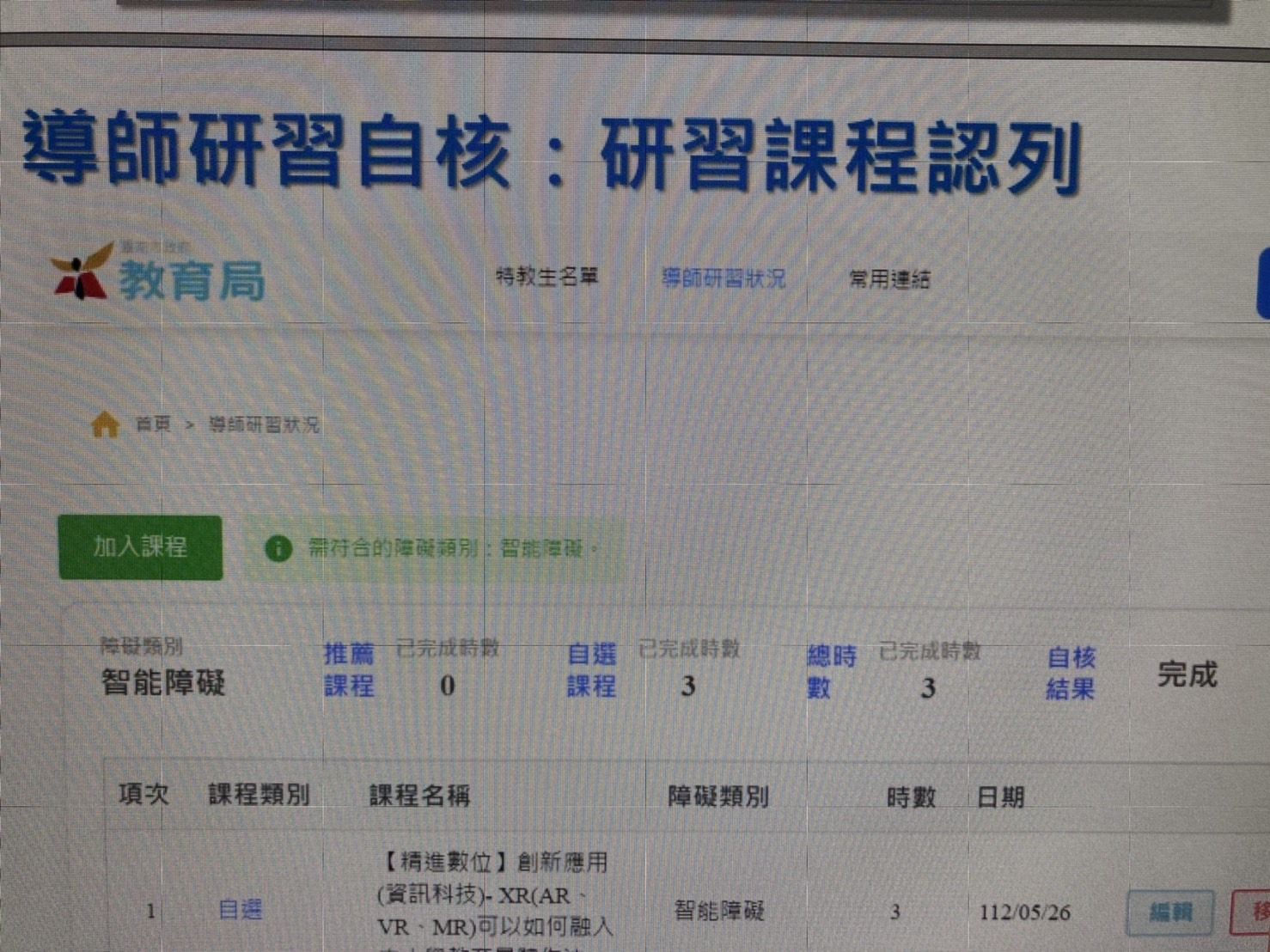 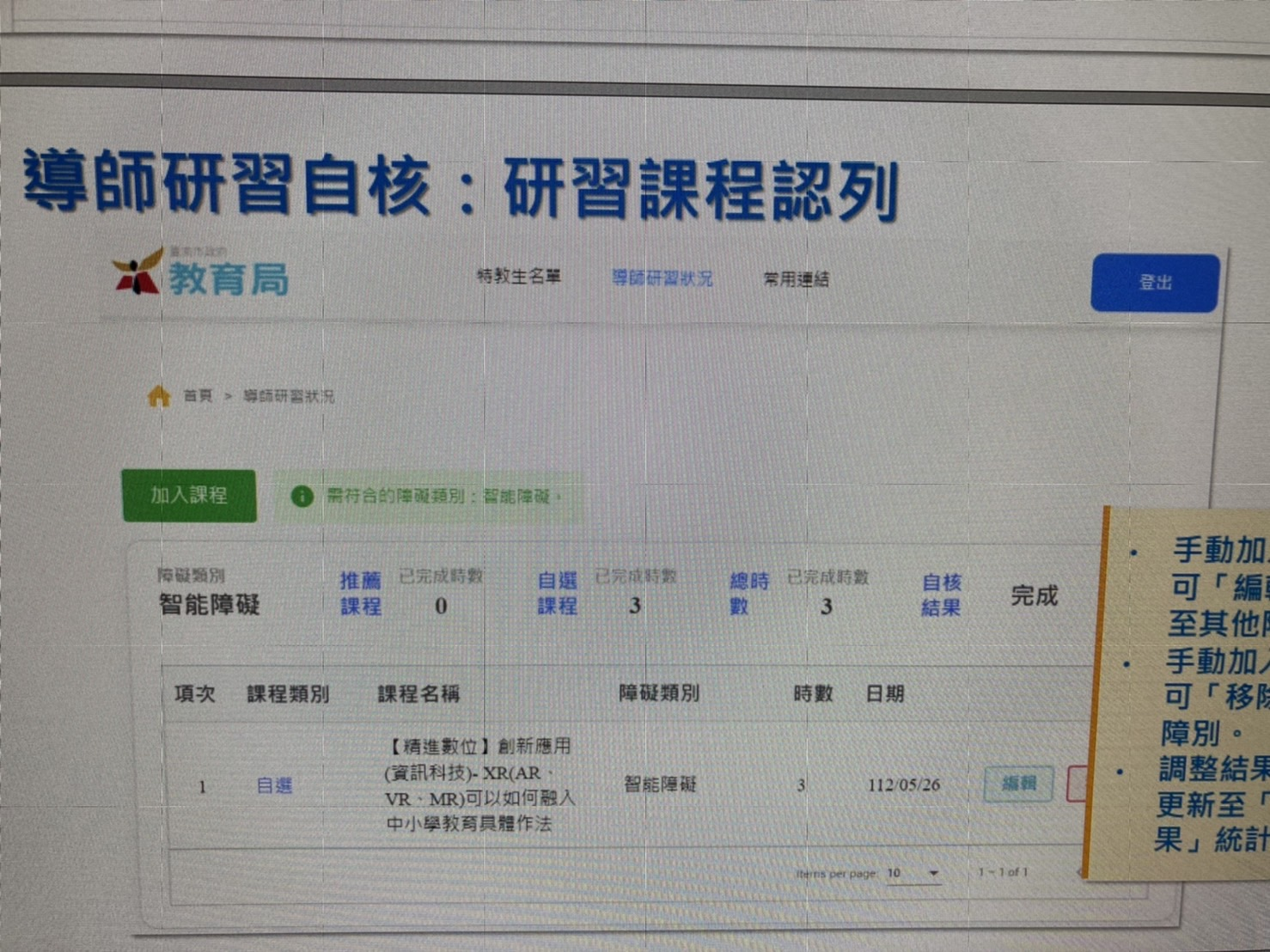 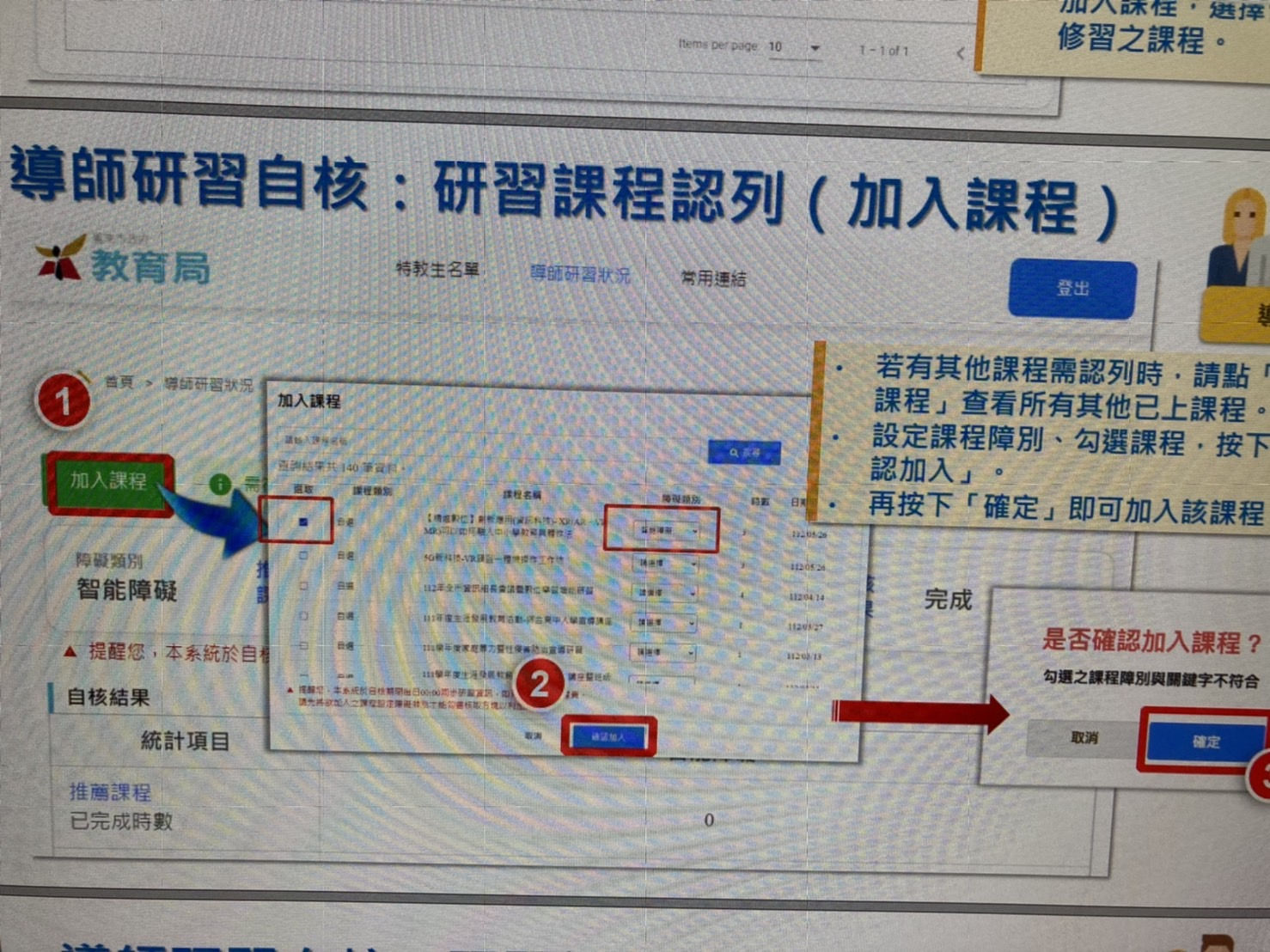 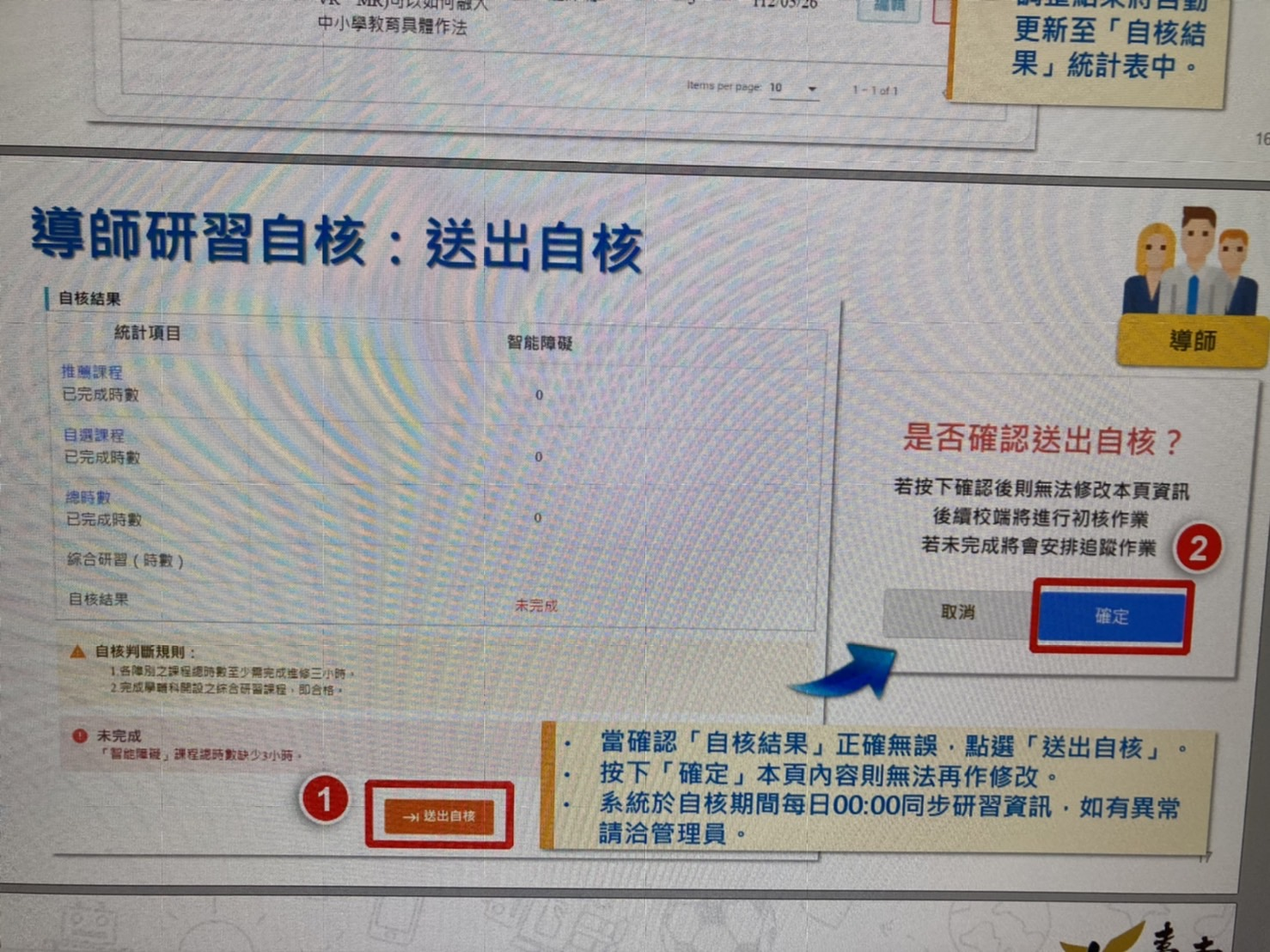 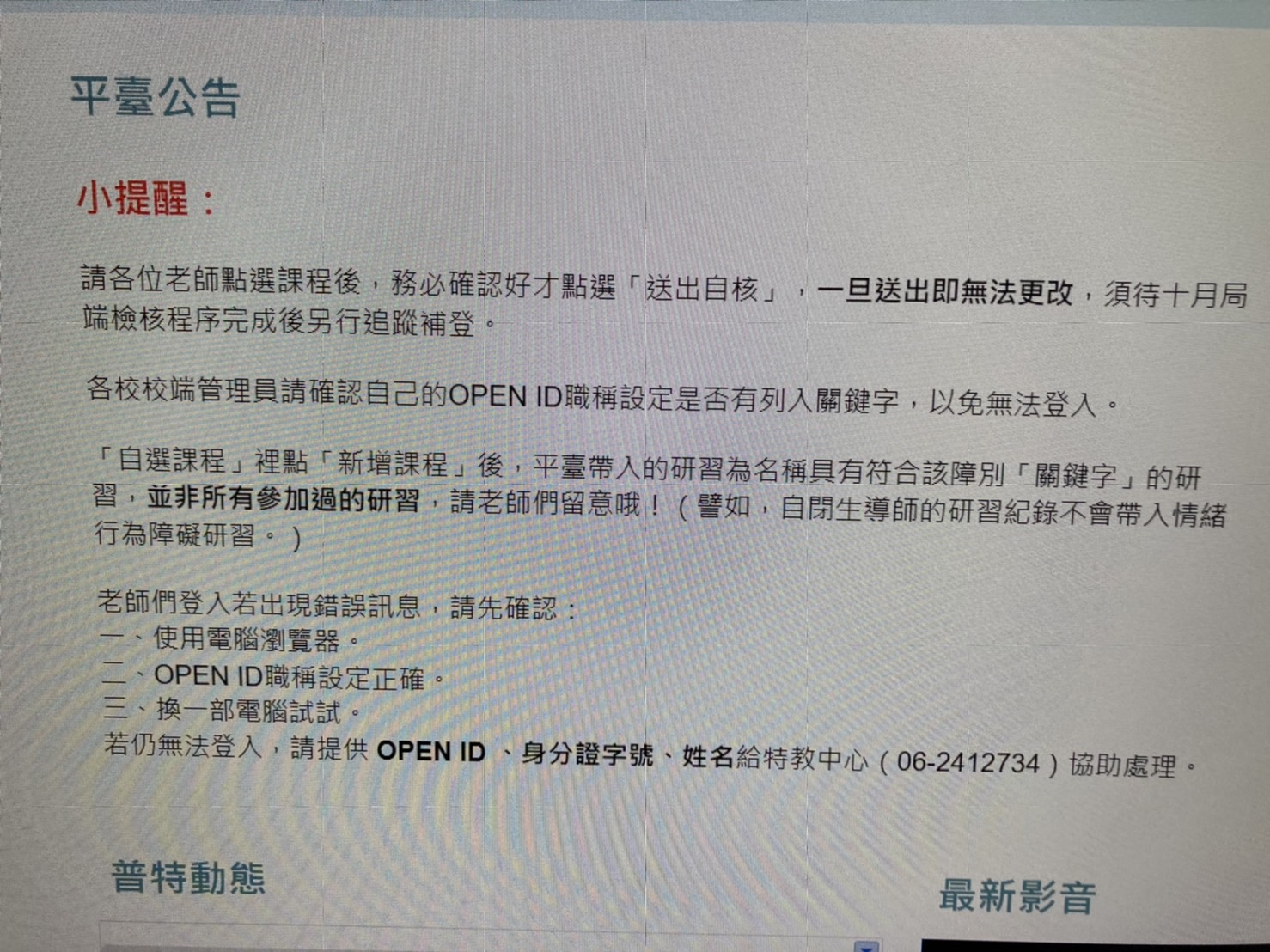 